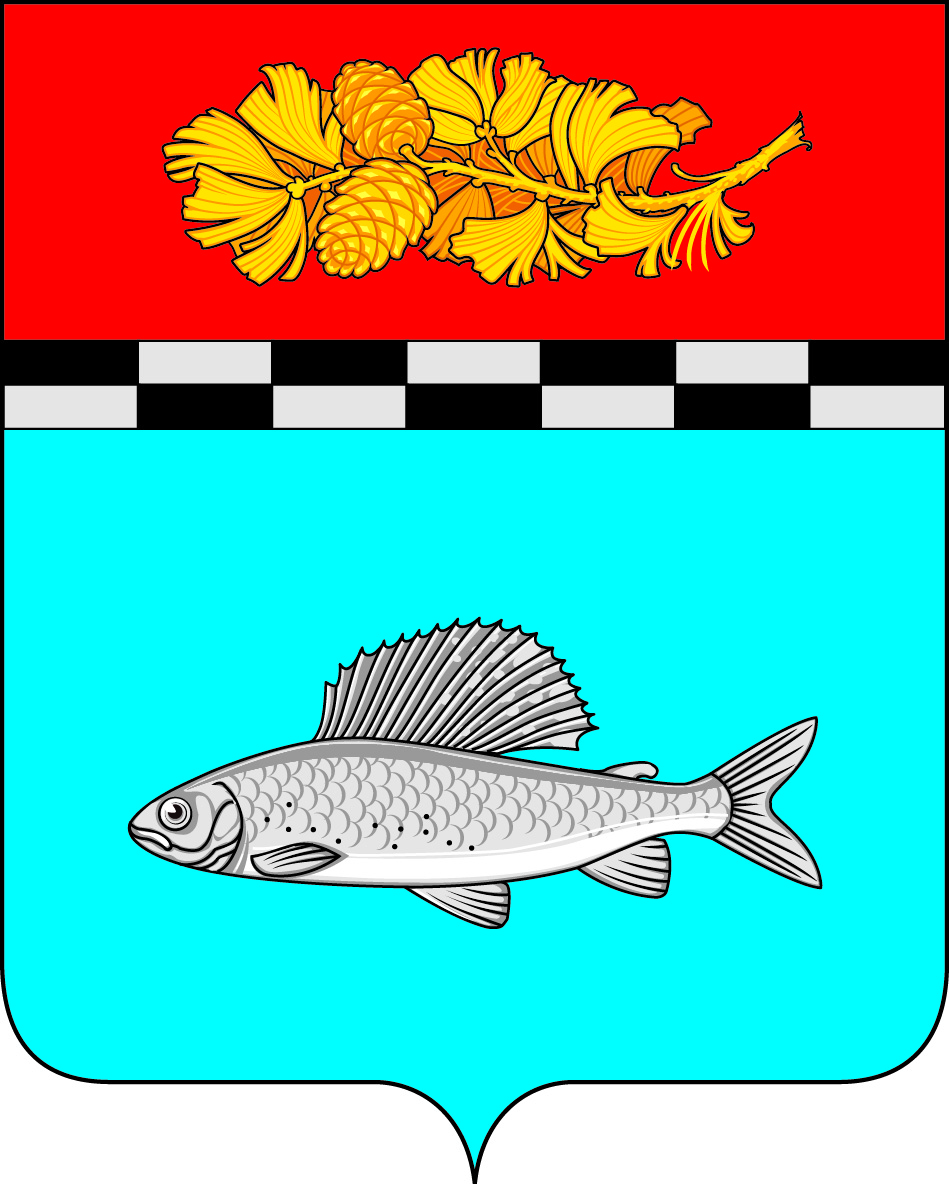 ДУМА УЛЬКАНСКОГО ГОРОДСКОГО ПОСЕЛЕНИЯКАЗАЧИНСКО-ЛЕНСКОГО МУНИЦИПАЛЬНОГО РАЙОНАИРКУТСКОЙ ОБЛАСТИРЕШЕНИЕ28 января 2021 г.                                                                                                №174п. УльканО внесении изменений в решение Думы Ульканского городского поселения от 27 ноября 2019 г.  № 145 «Об установлении и введении в действие на территории Ульканского городского поселения Казачинско-Ленского муниципального района Иркутской области налога на имущество физических лиц»Руководствуясь статьей 14 Федерального закона от 6 октября 2003 г. № 131-ФЗ «Об общих принципах организации местного самоуправления в Российской Федерации», главой 32 Налогового кодекса Российской Федерации, статьями 7, 52, 70 Устава Ульканского городского поселения Казачинско-Ленского муниципального района Иркутской области, Дума Ульканского городского поселения  РЕШИЛА:Внести в решение Думы Ульканского городского поселения от 27 ноября 2019 г.  № 145 «Об установлении и введении в действие на территории Ульканского городского поселения Казачинско-Ленского муниципального района Иркутской области налога на имущество физических лиц» изменения изложив подпункт 1пункта 2  решения в следующей редакции:«1)    0,1 процента в отношении:- жилых домов, частных жилых домов, квартир, частей квартир, комнат;- объектов незавершенного строительства в случае, если проектируемым назначением таких объектов является жилой дом;- единых недвижимых комплексов, в состав которых входит хотя бы один жилой дом;- гаражей и машино-мест, в том числе расположенных в объектах налогообложения, указанных в подпункте 2 настоящего пункта;- хозяйственных строений или сооружений, площадь каждого из которых не превышает 50 квадратных метров и которые расположены на земельных участках, предоставленных для ведения личного подсобного, дачного хозяйства, огородничества, садоводства, садоводства или индивидуального жилищного строительства;».2. Распространить действие настоящего решения на правоотношения, возникшие с момента вступления в законную силу решения Думы Ульканского городского поселения от 27 ноября 2019 г.  № 145 «Об установлении и введении в действие на территории Ульканского городского поселения Казачинско-Ленского муниципального района Иркутской области налога на имущество физических лиц».3. Опубликовать настоящее решение в газете Ульканского городского поселения «Родник» и разместить на сайте Ульканского городского поселения в информационно-телекоммуникационной сети «Интернет».Председатель Думы Ульканского городского поселения                                                   С.В. Суворин Глава Ульканского городского поселения                                                                     А.Н. Никищенко